ΠΑΝΕΠΙΣΤΗΜΙΟ ΠΕΛΟΠΟΝΝΗΣΟΥ                               ΑΔΑ: 6Π6Δ469Β7Δ-ΒΛ8                                    ΠΡΥΤΑΝΕΙΑ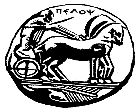 Ερυθρού Σταυρού 28 & Καρυωτάκη22100 Τρίπολη                                                                    Τηλ.: 2710-372113-372120Πληρ. : Γ.Κομποχόλη  ΠΡΟΣΚΛΗΣΗ ΕΚΔΗΛΩΣΗΣ ΕΝΔΙΑΦΕΡΟΝΤΟΣ  ΓΙΑ ΤΗΝ ΠΡΟΣΛΗΨΗ  ΔΙΔΑΣΚΟΝΤΩΝ ΣΎΜΦΩΝΑ ΜΕ ΤΟ  Π.Δ. 407/80  ΣΤΟ ΤΜΗΜΑ ΔΙΟΙΚΗΤΙΚΗΣ ΕΠΙΣΤΗΜΗΣ ΚΑΙ ΤΕΧΝΟΛΟΓΙΑΣ ΤΟΥ ΠΑΝΕΠΙΣΤΗΜΙΟΥ ΠΕΛΟΠΟΝΝΗΣΟΥ  ΓΙΑ ΤΟ ΧΕΙΜΕΡΙΝΟ ΚΑΙ ΕΑΡΙΝΟ ΕΞΑΜΗΝΟ ΤΟΥ ΑΚΑΔΗΜΑΪΚΟΥ ΕΤΟΥΣ 2019-2020Το Πανεπιστήμιο Πελοποννήσου σύμφωνα με την υπ’ αριθ. 1/26-07-2019 Απόφαση της Συγκλήτου (Συνεδρίαση 155η), την Απόφαση της υπ’ αριθ. 5ης/29-08-2019 Συνεδρίασης της Κοσμητείας της Σχολής Οικονομίας και Τεχνολογίας και την από 06-09-2019 απόφαση της 1ης Συνεδρίασης της Προσωρινής Συνέλευσης του Τμήματος Διοικητικής Επιστήμης και Τεχνολογίας της Σχολής Οικονομίας και Τεχνολογίας του Πανεπιστημίου  Πελοποννήσου και λαμβάνοντας υπόψη τις διατάξεις του Π.∆. 407/1980, άρθρο 5, του Ν.1566/1985, άρθρο 79, παρ. 6, περ. ιδ΄, του  Ν.4009/2011, άρθρο 80, παρ. 6 και του Ν. 4386, άρθρο 28, παρ.3 και 4,  προκηρύσσει την πλήρωση θέσεων διδακτικού και εκπαιδευτικού προσωπικού με σχέση εργασίας ιδιωτικού δικαίου ορισμένου χρόνου, προκειμένου να καλύψει εκπαιδευτικές ανάγκες του Τμήματος Διοικητικής Επιστήμης και Τεχνολογίας της Σχολής Οικονομίας και Τεχνολογίας του Πανεπιστημίου Πελοποννήσου, που εδρεύει στην Τρίπολη, για το χειμερινό και εαρινό εξάμηνο του ακαδημαϊκού έτους 2019-2020 και για την διδασκαλία των κάτωθι γνωστικών αντικειμένων:Η πρόσληψη των υποψηφίων που θα επιλεγούν θα γίνει σύμφωνα με την υπ’αριθμ.Φ.11/109908/Ζ2-05.07.2019 απόφαση  του  Υπουργείου Παιδείας, Έρευνας  και Θρησκευμάτων, με την οποία κατανέμονται στο Πανεπιστήμιο Πελοποννήσου οι σχετικές πιστώσεις για την πρόσληψη διδακτικού και εκπαιδευτικού προσωπικού με σχέση εργασίας Ιδιωτικού Δικαίου Ορισμένου Χρόνου για το ακαδημαϊκό έτος 2019-2020. Οι επιλεγέντες θα προσληφθούν στην βαθμίδα του Λέκτορα ή του Επίκουρου Καθηγητή, ανάλογα με τις διαθέσιμες πιστώσεις.Καλούνται οι ενδιαφερόμενοι που διαθέτουν τα νόμιμα προσόντα να καταθέσουν  τα παρακάτω δικαιολογητικά: 1)Τυποποιημένη αίτηση (το έντυπο είναι διαθέσιμο στην ιστοσελίδα του     Πανεπιστημίου: www.uop.gr /Ανακοινώσεις/Θέσεις Εργασίας).2)Βιογραφικό σημείωμα (σε ηλεκτρονική και έντυπη μορφή).3)Αντίγραφα ερευνητικών εργασιών (σε ηλεκτρονική μορφή).4)Αντίγραφα των τίτλων σπουδών (ΔΙΚΑΤΣΑ/ΔΟΑΤΑΠ όπου απαιτείται).5)Αναλυτικό υπόμνημα για το επιστημονικό έργο (σε ηλεκτρονική μορφή). Οι αιτήσεις και τα απαιτούμενα δικαιολογητικά θα αποστέλλονται από τις 02/10/2019 έως και τις 07/10/2019 στη Γραμματεία του Τμήματος Διοικητικής Επιστήμης και Τεχνολογίας [Θέση Σέχι (Πρώην 4ο Πεδίο Βολής), ΤΚ 22131, Τρίπολη]. Αρμόδια υπάλληλος: κα Ψυχογυιού Δήμητρα (τηλ.2710-230128, 10.00 π.μ -13.00 μ.μ.).                                                                                             Τρίπολη  30 Σεπτεμβρίου 2019Ο Πρύτανης  του Πανεπιστημίου ΠελοποννήσουΚαθηγητής   Αθανάσιος Κ. Κατσής ΓΝΩΣΤΙΚΑ ΑΝΤΙΚΕΙΜΕΝΑΕΙΣΑΓΩΓΗ ΣΤΗ ΔΙΟΙΚΗΤΙΚΗ ΕΠΙΣΤΗΜΗΕΙΣΑΓΩΓΗ ΣΤΗΝ ΟΙΚΟΝΟΜΙΚΗ ΕΠΙΣΤΗΜΗ